PHÁC ĐỒ XỬ TRÍ VIÊM PHÚC MẠC DO THỦNG Ổ LOÉT DẠ DÀYViêm phúc mạc do thủng ổ loét dạ dày tá tràng :o Chiếm tỷ lệ 15- 30%o Đặc điểm:• Nam nhiều hơn nữ• Nhiều nhất ở lứa tuổi từ 30-40 (chiếm 45%) o Yếu tố thuận lợi:• Vai trò của acid• Helicobacter pylori• Xử dụng thuốc kháng viêm nhóm Corticoid• Sau nhiễm trùng nặng, chấn thương bỏng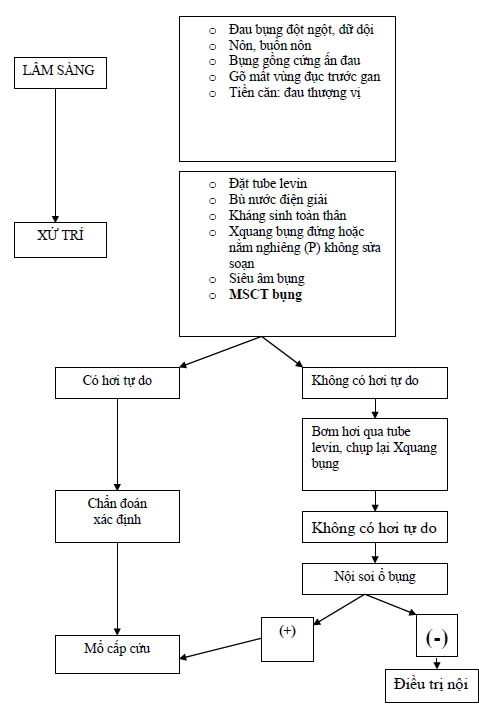 